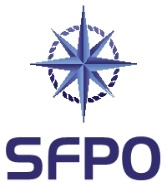 www.sfpo.se				Göteborg den 11 oktober 2021				Havs- och vattenmyndigheten				mats.svensson@havochvatten.seFörslag från SFPO ang. en tillfällig höjning av koncentrationsspärrar och ang. 20%-regeln vad gäller bifångst av fisk i räkfisketSveriges Fiskares PO (SFPO) företräder cirka 250 fiskefartyg som är verksamma inom det demersala fisket. Våra medlemmar bedriver fiske på naturens och förvaltarens villkor. Vi har medlemmar längs hela den svenska kusten, från Strömstad till Kalix. SFPO står för ett långsiktigt hållbart fiske och våra medlemmar är bland de bästa när det handlar om skonsamhet, selektivitet och kvalité. 1) Tillfällig höjning av koncentrationsspärrarSFPO har tidigare tillskrivit myndigheten med förslag om en tillfällig, för återstoden av 2021, höjning av koncentrationsspärren för torsk i Skagerrak (2021-08-27). SFPO fick ett negativt svar från myndigheten och därefter har samtal i saken förts. SFPO önskar därför på nytt föreslå att myndigheten tillfälligt, för återstoden av 2021, höjer koncentrationsspärrarna för torsk, gråsej och kolja. Önskemålet framförs utifrån två huvudsakliga skäl: ett efterlevande av landningsskyldigheten och behovet av planering och framförhållning för fisket. Härutöver finns skäl för förslaget att finna i infiskningsstatistiken. Per idag har i Skagerrak fiskats 64 % av torskkvoten, 50 % av sejkvoten och 34 % av kvoten för kolja. 2) Angående 20%-regeln vad gäller bifångst i räkfisketSFPO har vid ett flertal tillfällen påtalat denna regels orimlighet till myndigheten. Regeln är omöjlig att efterleva och härutöver är den kontraproduktiv, såväl miljömässigt som ekonomiskt, för de räkfiskare som har tilldelning av fisk. SFPO har föreslagit myndigheten lösningar, men ej erhållit någon återkoppling i saken.Då våra medlemmar vill bedriva ett lagenligt fiske framställs på nytt fråga hur myndigheten ser på regeln och hur våra medlemmar ska förhålla sig till dess existens. SVERIGES FISKARES POPeter Ronelöv Olsson			Fredrik LindbergOrdförande				Ombudsman